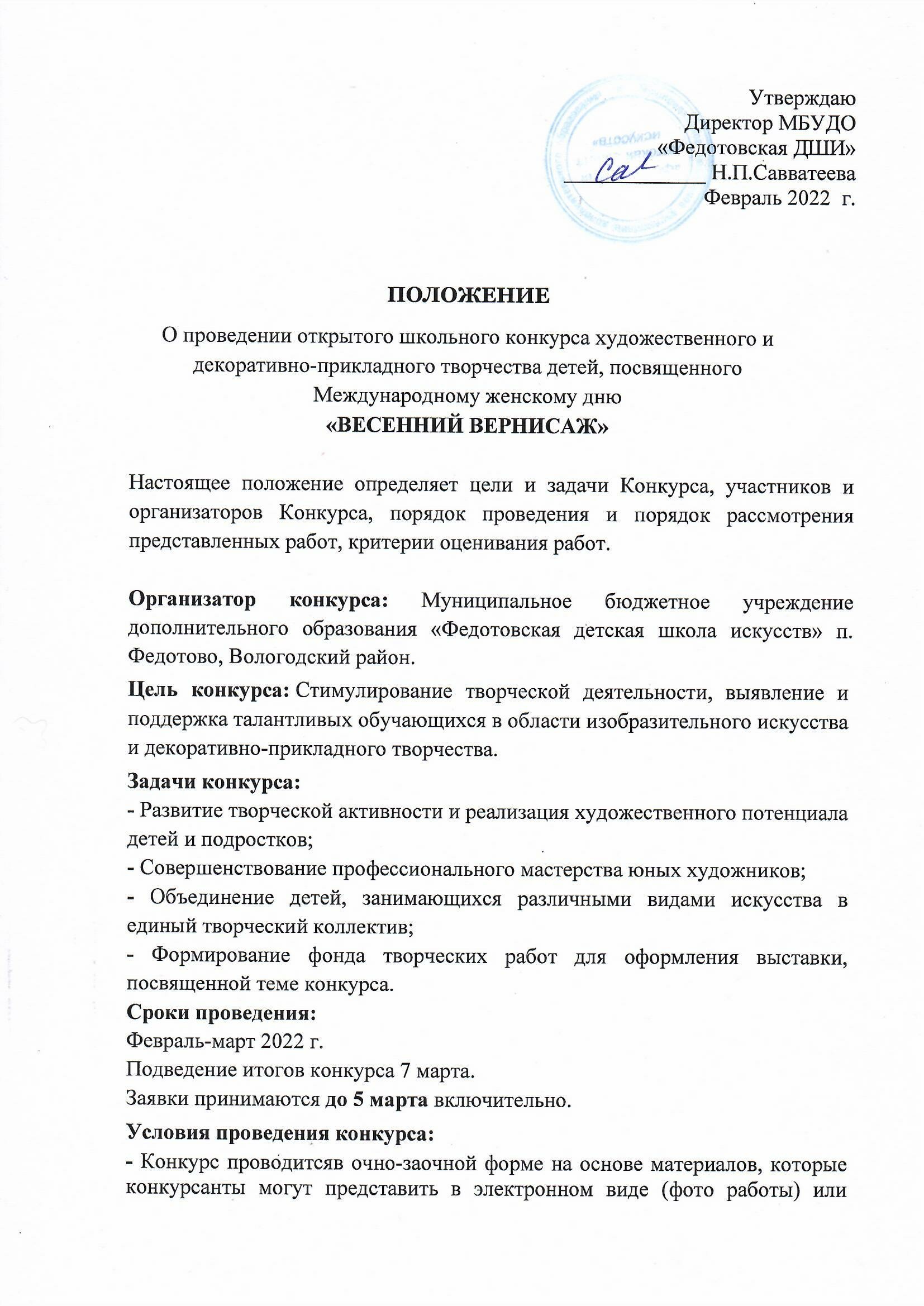 принести в МБУДО «Федотовская ДШИ»: п.Федотово, д.3, кабинет № 17 (отделение изобразительного искусства)Электронная почта:  manechka.solo@yandex.ru- Для проведения конкурса создается жюри, которое осуществляет контроль над ходом подготовки и проведения конкурса, состав которого утверждается директором.Жюри имеет право:Присуждать не все местаДелить одно место между несколькими участникамиПрисуждать специальные поощрительные дипломыВсе участники конкурса награждаются грамотамиУчастники конкурса:- В конкурсе принимают участие обучающиеся СОШ и ДШИ.Конкурс изобразительного искусства и декоративно-прикладного творчества проводится по возрастным категориям:Младшая группа – 6-8 лет;Средняя группа – 9-11 лет;Старшая группа – 12-14 лет. Номинации конкурса:ПортретВесенний пейзажЦветочная композицияПодарок мамочке моейПоздравительная открыткаТребования к выполнению и оформлению работ:Изобразительное искусство:На конкурс принимаются творческие рисунки, выполненные в любой технике:  живопись, графика (простой или цветной карандаш, пастель),  смешанная техника (акварель, восковые мелки, гелевая ручка, фломастеры) и другие.Декоративно-прикладное творчество:На конкурс принимаются творческие работы, выполненные в любой прикладной технике и из любого материала: бумагопластика, аппликация, квиллинг, вышивка, вязание, бисероплетение, папье-маше, валяние, роспись, тканые материалы, изделия из природных материалов, соленое тесто и другие.Каждая работа должна быть подписана по форме:Фамилия, Имя, ОтчествоВозраст, классНазвание работы, техника выполненияНаименование образовательной организацииФ.И.О. преподавателя, эл. почтаКритерии оценки творческих работ:- соответствие тематике конкурса;- качество содержания и оформления работы;- оригинальность подачи материала, художественный замысел;- выразительность образа;- композиционная грамотность.Организаторы и жюри конкурса:Савватеева Н. П. – директор МБУДО «Федотовская ДШИ»Гаврилова М. Д. -  зав. отделения изобразительного искусства Соловьева  О. В. – преподаватель отделения изобразительного искусстваСпешилова З.А. – преподаватель отделения изобразительного искусстваДёмина Ю.Ю.  - секретарьВопросы по проведению конкурса: 8911-520-20-84